ОБЩЕОБРАЗОВАТЕЛЬНАЯ АВТОНОМНАЯ НЕКОММЕРЧЕСКАЯ ОРГАНИЗАЦИЯ     «КЛАССИЧЕСКОЕ ОБРАЗОВАНИЕ»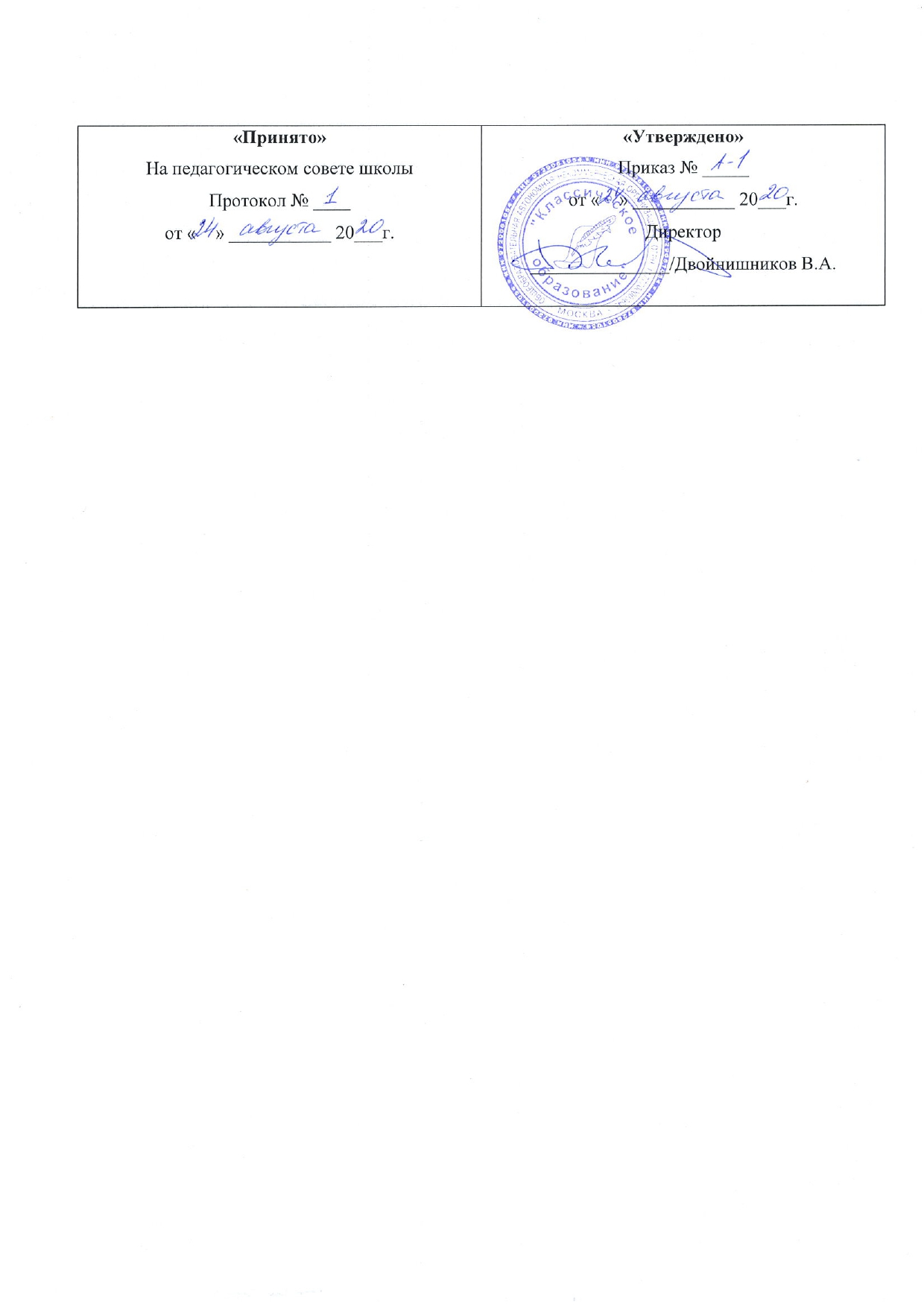 ДОПОЛНИТЕЛЬНАЯ ОБЩЕОБРАЗОВАТЕЛЬНАЯ ОБЩЕРАЗВИВАЮЩАЯ ПРОГРАММА«Фортепиано. Первые шаги.»                                             Направленность: художественная                                             Вид деятельности: обучение игре на фортепиано                                             Возраст учащихся: 5-16 лет                                             Срок реализации: 5 лет     Автор-составитель: Чайкина Н.Л.Москва, 2020Пояснительная запискаХудожественная направленность программы. Направленность данной программы определяется задачами общего художественно-эстетического воспитания  учащихся. Вводный и базовый уровни программы. Период базового обучения - 5 лет. Особенностью данной программы является использование методики интенсивного обучения. Эта методика исходит из реалий сегодняшнего темпа жизни: дети очень загружены занятиями в общеобразовательной школе. Вследствие этого – ограниченное количество времени, которое ребёнок может посвятить своему увлечению.   В основе интенсивного курса лежит принцип одновременного развития всех навыков и знаний, необходимых для игры на фортепиано. Одновременное развитие слуха, чувства ритма, умение читать нотную запись, играя двумя руками, работать над музыкальными образами, подбирать по слуху, транспонировать, импровизировать повышает эффективность овладения каждым навыком в отдельности и обеспечивает целостный, системный подход к обучению. Каждый следующий этап обучения характеризуется более высоким уровнем усвоения всего блока знаний, умений и навыков, то есть идёт как бы развитие по спирали целого комплекса составляющих элементов искусства фортепианной игры. Учитывая, что подавляющее большинство обучающихся посещают музыкальные занятия с целью овладения навыками игры на фортепиано на уровне, достаточном, чтобы стать музыкантами – любителями, то и акцент в методике интенсивного обучения сделан на задаче – возродить домашнее музицирование, воспитать хороший музыкальный вкус, расширить общий кругозор. Опыт работы показывает, что дети, обучаемые по этой методике, играют разнообразный репертуар (классику, джаз, эстраду), импровизируют, сочиняют, но самое главное, они очень любят заниматься музыкой и сохраняют этот интерес на многие годы. К новизне программы можно отнести то, что с её помощью педагог воспитывает не профессионала-музыканта узкой направленности, а прививает культуру и музыкальную компетенцию детям для успешной социализации в жизни.Цели  программы:1). Создание необходимых условий для реализации индивидуального подхода  в процессе обучения, что позволяет более точно определить перспективы развития каждого ребёнка;2). Развитие творческих исполнительских и импровизационных способностей; умение  использовать свои знания и навыки самостоятельно; 3). Возродить традиции домашнего музицирования и привить любовь к фортепианному искусству и музыке в целом.Задачи программы: Образовательные: приближение обучения игре на музыкальном инструменте к запросам учащихся и их родителей.овладение основными навыками игры на фортепиано через методику интенсивного обучения; формирование у обучающихся навыков самостоятельной работы; интенсивное освоение элементов музыкального языка; Развивающие: развитие музыкально - ладового мышления, слухового контроля , чувства ритма, исполнительских и импровизационных способностей, концентрированного внимания; развитие умения использовать свои знания и навыки самостоятельно; развитие индивидуальности ребёнка средствами музыкального искусства; расширение музыкального кругозора; Воспитательные: добиться творческого, образно – эмоционального отношения к работе над исполнительской техникой; воспитание творческих волевых качеств личности (целеустремленность, настойчивость, самостоятельность, дисциплинированность); воспитание нравственности ребенка (доброжелательности к другим людям, любви к Родине) на лучших примерах русской и современной музыки; формирование и развитие эстетических потребностей и вкусов воспитанников, и сценической культуры. Возрастной диапазон детей, участвующих в реализации данной программы - 5- 16 лет. Форма занятий – индивидуальная. Продолжительность занятий – по 2 академических часа (45 минут) в неделю. Общее количество учебных часов – 68. Планируемые результаты  реализации программыв обучении:- обучение игре на фортепиано (чтение с листа, игра в ансамбле, подбор по слуху, основы аккомпанирования);- обучение основам музыкальной грамоты;- формирование технических навыков игры на фортепиано.в развитии:- развитие основных музыкальных способностей (гармонический и мелодический слух, чувство ритма, музыкальная память);- развитие мышления, воображения, восприятия;- физическое развитие (двигательные навыки, координация движения, осанка, выносливость).в воспитании:- воспитание интереса к музыкальному искусству;- воспитание черт характера (трудолюбие, усидчивость, целеустремленность, аккуратность, собранность, пунктуальность, доброжелательность);- воспитание музыкального вкуса, самостоятельности суждений, личностной активности.К окончанию обучения воспитанники: освоят весь комплекс элементарных музыкально - теоретических знаний, умений и навыков; свободно самостоятельно будут разбирать, и исполнять понравившиеся им музыкальные произведения, подбирать по слуху знакомые мелодии, т. е. музицировать; будет сформирована сценическая культура, эстетические потребности и вкус; проявят свою исполнительскую индивидуальность; расширят свой музыкальный кругозор; приобретут возможность участвовать на различных концертных площадках школы, района и города, становясь активными участниками культурной жизни общества, сформируют свою жизненную позицию, культуру поведения и др. По окончании I года: Обучающийся получит возможность узнать:• регистры, названия октав;• скрипичный и басовый ключи;• запись нот малой, первой, второй октав;• деление длительностей и пауз;• такт, простые размеры;• знаки увеличения длительности;• штрихи;• динамические оттенки;• понятия темп, лад.Обучающийся будет уметь:• правильно сидеть за инструментом;• находить на клавиатуре звуки (в диапазоне: малая - вторая октавы);• воспроизводить ритмические рисунки в простых размерах (сочетание целой, половинной, четвертных и восьмых длительностей);• читать ноты (в диапазоне: малая - вторая октавы).У обучающегося будут воспитаны:• эмоциональное восприятие музыки;• интерес к музыкальным занятиям;• стремление передать характер музыкального произведения в своём исполнении;• культура поведения на занятиях.У обучающегося будут развиты:• элементарный звуковысотный слух;• ладовое чувство (определение на слух - ладовой окраски,законченности или незаконченности музыкального построения);• элементарное чувство ритма.По окончании II года обучения:Обучающийся получит возможность узнать:• основы элементарной теории музыки;• особенности игры на инструменте;• стилистические особенности исполнения полифонии, крупнойформы, произведений эпохи романтизма, реализма и др.;• технические приемы исполнения гамм, арпеджио, аккордов иэтюдов;• строение музыкальной формы, фразировки;• основы педализации.Обучающийся будет уметь:• играть аккомпанемент (в качестве ознакомления);• подбирать по слуху, «досочинять» мелодии, импровизировать;• играть аккомпанемент, мелодии с аккомпанементом побуквенным обозначениям;• играть в ансамбле;• читать с листа;• транспонировать мелодии;• исполнять популярную музыку в переложении для фортепиано;• играть произведения различных стилей и различной сложности.У обучающегося будут воспитаны:• направленное внимание;• технические приёмы (на материале этюдов, гамм, арпеджио);• навыки игры в ансамбле;• навыки самостоятельного творчества;• эмоциональное восприятие музыки.У обучающегося будут развиты:• индивидуальность;• свой исполнительский стиль;• артистизм и сценическая свобода;• музыкальный вкус;• технические навыки игры на фортепиано.По окончании III года обучения:Обучающийся получит возможность узнать:• особенности игры на инструменте;• стилистические особенности исполнения полифонии, крупной формы, произведений эпохи романтизма, реализма и др.;• технические приёмы исполнения гамм, арпеджио, аккордов и этюдов;• строение музыкальной формы, фразировки;• основы педализации.Обучающийся будет уметь:• подбирать по слуху, «досочинять» мелодии, импровизировать;• играть аккомпанемент по нотам, мелодии с аккомпанементом по буквенным обозначениям;• играть в ансамбле;• читать с листа;• транспонировать мелодии;• исполнять популярную музыку в переложении для фортепиано, синтезаторе;• играть произведения различных стилей и различной сложности;• играть с педалью.У обучающегося будут воспитаны:• направленное внимание;• технические приемы на материале этюдов, гамм, арпеджио);• навыки игры в ансамбле;• навыки самостоятельного творчества и музицирования;• эмоциональное восприятие музыки;• навыки практического использования полученных знаний,открывающих путь дальнейшему самостоятельному развитию;У обучающегося будут развиты:• индивидуальность;• свой исполнительский стиль;• артистизм и сценическая свобода;• музыкальный вкус;• мелодическое, гармоническое, полифоническое мышление;• технические навыки игры на фортепиано;• самостоятельность и самоконтроль в работе.Содержание программыУчебный (тематический) планСодержание учебного процесса1. Работа над музыкальным произведением. Основные этапы. Основные этапы работы над произведением: 1. Музыкально- психологическое ознакомление с произведением; разбор; эскизное разучивание. Цель: помочь ребенку начать создавать свой исполнительский замысел. Достижение связного процесса (без ошибок и остановок). При наблюдении за разбором и разучиванием произведения и обдумывании предварительных методических рекомендаций педагог должен учитывать два момента: как усваивает обучаемый содержание пьесы и отдельные моменты ее музыкального языка и как формируются его исполнительские приемы. Важное условие успеха работы над произведением - навыки правильного разбора. Воспитание профессионального отношения к тексту. При разборе педагог должен требовать от обучаемого выполнения фразировочных лиг и цезур, передачи общих контуров динамики и основных различий в артикуляции. Воспитание сознательной ориентировки в аппликатуре; приобретение элементарных практических навыков применения аппликатур в наиболее типичных фактурных формулах.  Полезно прохлопать или  простучать ритм мелодии одновременно с названием нот. При разборе нотного текста темп следует выбирать такой, чтобы ученик смог выполнить поставленные перед ним задачи. При чтении же с листа темп должен быть по возможности приближен к указанному. Музыкальный материал для этого задания выбирается более лёгкий. Чтение нот с прохлопыванием ритмического рисунка на начальном этапе обучения развивает внутренний слух, чувство ритма, умение читать с листа. Полезно просольфеджировать мелодию. 2. Стадия разучивания, музыкальное и техническое овладение деталями. Работа по частям, фразам; обнаружение трудного места в произведении, определение его сложности, нахождение путей ее преодоления. Работа над отдельными элементами, разделами не снимает необходимости проигрывания произведения целиком. Значение медленной игры, чередование темпов движения. 3. Собственно художественное воспроизведение. Смещение акцентов: работа по кускам принимает характер доработки, а на первом плане- пробные исполнения произведения целиком, уточнение темпов, кульминаций. Закрепление игры наизусть. Сочетание игры на память с игрой по нотам.2.  Работа над техникой Для успешного технического развития ученика важна планомерная работа над гаммами и умело подобранными и разнообразными упражнениями. Эту работу следует сделать возможно более привлекательной для ребёнка. Полезно совместно с учеником придумывать к упражнениям названия, образно передающие их характер, побуждать детей самим создавать варианты к некоторым упражнениям. При исполнении упражнений важно добиваться целесообразности и ловкости движений, координации всех частей руки и естественной смены моментов напряжения и расслабления мышц.Изучение этюдов не должно протекать в отрыве от общего развития школьника. Отсюда и методы работы над этюдами: исключается грубая, бессмысленная «долбёжка», «пробалтывание». Спокойный, но не слишком медленный темп, чёткая артикуляция, игра по фразам, а затем по отдельным разделам формы и целиком, - необходимые условия для продуктивных занятий. Важно правильное понимание учеником мелодической структуры пассажей, их мотивного строения, что даёт возможность выразительно играть каждый мотив пассажа, представлять его как мелодию.Следует всемерно способствовать тому, чтобы ученик как можно раньше научился самостоятельно работать над этюдами и фрагментами произведений, представляющими техническую трудность. Необходимо добиваться, чтобы учащийся понимал предстоящие задачи в домашних занятиях, умел разобраться в строении этюда, типе техники, накапливая средства и методы работы над разной фактурой, и мог применять их без подсказок педагога. См. Приложение 2 (Требования по гаммам)3. Учёт   успеваемости   учащихся   кружка    фортепиано   в   общеобразовательной  школе.Учёт  успеваемости  учащихся кружка происходит иначе, чем в Детской школе искусств. Здесь следует уделять внимание качеству исполнения учеником  произведений на публичных  выступлениях, развитию  его музыкальных способностей, а также стимулированию интереса к занятиям. Успеваемость посещающих кружок учитывается на выступлениях в открытых концертах, отчётных или для родителей, внеклассных мероприятиях.                                           За учебный год педагог должен подготовить с учеником 4-8 произведений, различных по жанру и форме, из них 2-3 для показа в открытых мероприятиях.                     При выведении оценки надо рассматривать развитие учащегося, затрагивая такие вопросы, как: положительные  сдвиги в развитии, соответствие репертуара, недостатки исполнения, пути их преодоления с учётом индивидуальных особенностей учащегося.  4. Формы и виды контроляНеобходимо использовать оценку, как стимул для улучшения работы ученика, поощряя его старательность и  работоспособность.Поскольку целью в обучении учащихся кружка является развитие имеющихся способностей, то речь о «неуспеваемости» идти никак не может. Именно от педагога будет зависеть, какими методами он сможет заинтересовать ученика и заставить работать его самостоятельно.Критерий оценки учащихся кружка отличается от критерия оценки учащихся музыкальных школ. В этом случае необходимо проявлять гибкость, варьировать требования в зависимости от возможностей, склонностей и интересов учащихся.В течение учебного года все учащиеся с 1-5 классы должны иметь не менее 2х публичных выступлений. Это могут быть:классный концерт к Новому году;концерт к 8 марта;отчётный концерт в конце учебного года.Выступления учащихся кружка игры на фортепиано на классных концертах могут    приравниваться к зачётам.Организационно-педагогические условия реализации программыМатериально-технические условия.Для успешной реализации учебного процесса необходимы следующие условия:а) Наличие светлого, проветренного, удобного помещения с температурным режимом, отвечающего санитарно-гигиеническим нормам;б) Хорошо настроенный инструмент;в) Удобный стул и подставки на стул и под ноги с учетом разного возраста детей;г) Синтезатор;д) Интерактивная доска или DVD;е) Компьютер;ж) Учительский стол.Методический материал.Для успешной реализации учебного процесса необходимы следующие условия:а) Нотный материал;б) Дидактические материалы;в) Иллюстративные материалы;г) Сценарии проведения тематических концертов;д) ЭОР: презентации, видео, мр3 – файлы.Учебно-методическое обеспечение  Говоря об основных установках методики интенсивного обучения, нужно помнить, что ученик сразу получает огромный объем информации, который осваивается в практической деятельности. Одновременно развиваются слух, чувство ритма, умение читать нотную запись, играть двумя руками, подбирать по слуху. Всё это повышает эффективность обучения и обеспечивает целостный, системный подход к обучению. Знания не преподносятся в готовом виде, а добываются самим учеником из практической работы над заданиями. Теоретические сведения даются в минимальном объеме, но постепенно круг теоретических знаний расширяется и выстраивается в целостную систему. Рекомендуемые  методические   пособияПособие Э. Тургеневой и А. Малюкова "Пианист-фантазер" полностью направлено на активизацию мышления ученика. Каждый из разделов пособия имеет заглавие, определяющее содержание деятельности ученика: "Запомни", "Послушай", "Подбирай мелодии (пьесы)", "Творческие задания", "Проверь себя". В пособии используется достаточно большое количество теоретических сведений. В пособии "Пианист-фантазер" достаточно последовательно используются игровые формы работы, что позволяет развивать образное мышление и закреплять полученные знания. Отмечая методическую целесообразность игровых форм работы, авторы пишут, что "от педагога требуется лишь разумное сочетание развлекательного и дидактического во время проведения занятий" (32, с.4). Игровые элементы не только повышают интерес детей к данным занятиям, но и делают их менее утомительными. В русле развивающего обучения находится учебное пособие для 1 класса "Пианист. Шаг за шагом" (авторы - Рябов И., Рябов С.). В сборнике собраны интересные пьесы для слушания. музыки, образцы творческих заданий (незаконченные мелодии для сочинения, примеры для подбирания баса или создания ритмической партитуры).Учебное пособие Е.Туркиной "Котёнок на клавишах" продолжает тенденции современной музыкальной педагогики для дошкольников. В трех частях этого пособия собраны интересные пьесы, творческие задания и развивающие игры.    Книга Т. Юдовиной-Гальпериной "За роялем без слез, или я - детский педагог" представляет особый интерес, так как автор обобщает результаты многолетней работы с дошкольниками. Можно сказать, что большинство методических приемов, которые использовал автор для развития мышления и творческих задатков маленького ученика, прямо связаны с принципами развивающего обучения.  Игровые задания являются основными формами работы в методике Т. Юдовиной-Гальпериной. Каждое теоретическое понятие получает образную аналогию, например, каждый интервал получает образ какого-либо животного. Кроме того, интервалы записывается цветными фломастерами на карточках. Во время игр дети раскладывают карточки с интервалами, слушают и определяют, какой интервал звучит, одновременно запоминая, как он выглядит.   Игровые формы занятий могут быть полезными при работе с детьми "обладающими явно недостаточной способностью концентрироваться, но одновременно и не лишенными таланта".Приложения к программеКалендарный учебный графикВыявление музыкальных способностей на предварительном прослушивании. Проверка музыкальных данных помогает определить лишь начальный уровень возможностей - первичных предпосылок для будущего обучения. Наличие хороших музыкальных задатков не всегда означает дальнейшее успешное музыкальное развитие, и, наоборот. Форма прослушивания должна быть живой, доступной для детского восприятия и увлекательной. Можно использовать различные игровые формы.  Карта первоначальной диагностики (Приложение 1)Рекомендуемая   литература для детей:Кошмина И. «Музыкальный букварь». – М., ЭКСМО, 2002Шалаева Г. «Музыкальная грамота в картинках». – М., ЭКСМО, 2006«Энциклопедия для юных музыкантов»(Авторы-составители И.Куберский, Е.Минина)-С-Пб.: ДИАМАНТ, ЗОЛОТОЙ ВЕК, 1997Яценко Т. «Музыка для детей в сказках и картинках». – М., С.-Пб., Нижний Новгород, Воронеж, Ростов – на-Дону, Екатеринбург, Самара, Новосибирск, Киев, Харьков, Минск: ПИТЕР, 2013Рекомендуемая  методическая   литература:Алексеев А. «Методика обучения игре на фортепиано». - М., «Музыка», 1978Артоболевская А. «Первая встреча с музыкой». -  М., «Советский композитор»,1992Баренбойм Л., Перунова Н.«Путь к музыке». – М., «Советский композитор»,1989Брянская Ф.,» Фортепианная школа Фаины Брянской для маленьких музыкантов с играми, сказками, путешествиями и загадками» (I, II, III части) – М., Классика – XXI, 2008 Ветлугина Н. «Музыкальный букварь» -  М., «Музыка», 1988Горошко Н. «Музыкальная азбука для самых маленьких». – «Феникс», Р – на Д,2007 Кончаловская Н. «Нотная азбука». – М., «Олма-пресс», 1997Крюкова В. «Музыкальная педагогика». -  «Феникс», Р – на -  Д, 2002Ляховицкая С. «О педагогическом мастерстве». - Л., «Советский композитор», 1973Перунова Н. «Музыкальная азбука». – Л., «Советский композитор», 1990Петрушин В. «Музыкальная психология». – М.,  «Гуманитарный издательский центр ВЛАДОС», 1997Подвала В. «Давайте сочинять музыку». – Киев, 1998 Рокитянская Т. «Воспитание звуком», Музыкальные занятия с детьми от трёх дл девяти лет. – Ярославль: ООО Академия развития, 2005Савенко А. «У истоков творчества». -  Краснодар, 1987Тургенева Э. «Начальный период обучения игре на фортепиано». -  М., МК РСФСР, 1989Тургенева Э., Малюков А. «Пианист-фантазёр», 1,2 части. – М., «Советский композитор», 1987Туркина Е. «Котёнок на клавишах». – С-Пб., «Композитор», 1997Шалаева С. «Музыкальная грамота в картинках». – М., «Слово», КСМО, 2006 Щапов А. «Фортепианный урок в музыкальной школе и училище». –   М.,     «Классика- XXI», 2001Юдовина-Гальперина Т. «За роялем без слёз», -  С-Пб., «Союз художников», 2002Рекомендуемая  нотная  литература:Агафонников В. «Музыкальные игры», - М., «Советский композитор», 1991«Альбом сонатин для фортепиано», вып.2. Средние классы ДМШ, ред. Сорокин К., М., «Музыка», 1971Артоболевская А. «Первая встреча с музыкой». - М., «Советский композитор», 1992Артоболевская А. «Хрестоматия маленького пианиста». - М., «Советский композитор», 1991Бабичева Т. «Нотки-клавиши». - «Окарина», Новосибирск, 2007Барабошкина А. «Сольфеджио 1 класс». - М., «Музыка», 1988Барсукова С. «Весёлая музыкальная гимнастика». - «Феникс», Р - на - Д, 2008Бах И.С. «Маленькие прелюдии и фуги». - М., «Музыка», 1990Бах И.С. «Инвенции для фортепиано». - М., «Музыка», 1991Бахарев С. «Волшебный фонарь». - Новороссийск, «Творческая лаборатория», 1996Беренс Г. «50 маленьких фортепианных пьес», соч. 70, - Киев, 1956Бойко И. «Джазовые акварели» для ф-но. - М., «Музыка», 1997Брамс И. «Русский сувенир» для ф-но в 4 руки. - Р - Д., Феникс», 1999Григ Э. «Избранные произведения для ф-но в двух томах». - Л., «Музыка», 1997«Джаз для детей», вып. 4, сост. Барсукова С. - «Феникс», Р-Д., 2003Диабелли А. «Мелодические упражнения на пяти нотах» соч.149. - М., «Музыка», 1993Дьяченко Н. «Музыкальные картинки». - М., «Музыка», 1992Дунаевский И. «Весёлый ветер», фортепианные ансамбли - С-Пб., «Союз художников», 2000«Здравствуй, малыш!». - Сост. Бахмацкая О. - М., «Советский композитор», 1985«Играем вдвоём». Ансамбли в 4 руки. Сост. Борзенков А. - С-Пб., «Композитор», 1998«Калинка». Альбом начинающего пианиста. Изд.5-е, ред. Бакулов А., Сорокин К. -М., «Советский композитор», 1989Классен Г., «Пьесы для фортепиано». - WWW. Klassen- musikverlag.de, 2000Клементи М. «Сонатины для ф-но», ред. Руббах А. - Р-Д., «Феникс», 1997Кончаловская Н. «Нотная азбука». - М., «Олма-пресо>,1997Коровицын В. «Детский альбом». - «Феникс», Р-Д., 2008Королькова « Крохе- музыканту», нотная азбука для самых маленьких», ч.1,2. -«Феникс», Р-Д, 2004Королькова И. «Первые шаги маленького пианиста». - «Феникс», Р-Д., 2007Лемуан А. «Избранные этюды для ф-но». - С-Пб., «Композитор», 1992Лысак. А. «В ритме танца». - «Феникс», Р-Д., 2008Майкапар С. «Бирюльки». - Музгиз, 1961«Маленький музыкант» фортепианный альбом, сост. Шух М. - Донецк, «Сталкер», 2003Металлиди Ж. «Дом с колокольчиком». - С-Пб., «Композитор», 1994«Музицирование для детей и взрослых», вып.1,2,3, ред. Барахтин Ю. -«Окарина», Новосибирск, 2008«Музыкальная коллекция», сборник пьес для фортепиано, изд. второе, сост. Гавриш О., Барсукова С. - «Феникс», Р-Д., 2008«Нотная тетрадь А.М.Бах». - М., «Музыка», 1988Петерсен Р. «Музыкальная шкатулка». - М., «Музыка», 1981«Первые шаги», сост. Голованова С, ч.1 - «»Крипто-Логос», М., 1998Подвала В. «Давайте сочинять музыку!» - Киев, «Музычна Украина», 1988«По страницам детских альбомов советских композиторов», вып. 4, средние классы ДМШ, сост. Комальков Ю. - М., «Музыка», 1976«Свечка», сост. Писаревский Н. - М., «Музыка», 1994Смирнова Т. «Фортепиано. Интенсивный курс», тетр.1,2,3,4,12. - М., «Крипто-Логос», 1992Соколова Н. «Ребёнок за роялем». Хрестоматия для ф-но в 2 и 4 руки с пением. -Л., «Музыка», 1988Туркина Е. «Котёнок на клавишах». - С-Пб., «Композитор», 1997Фортепиано 1, 2,3,4,5,6,7 класс. Учебный репертуар ДМШ, ред. Милич Б. - Киев, «Музычна Украина», 1983Фортепиано. Репертуарная серия для муз.школ. Вып.З, Музицирование. - М., «Крипто-Логос», 1995«Фортепианная музыка для ДМШ». Средние классы, вып.8. - М., «Советский композитор», 1981«Фортепианная музыка для ДМШ». Пьесы. Старшие классы, вып.10,11. - М., «Советский композитор», 1983Хереско Л. «Музыкальные картинки». - Л., «Советский композитор», 1988Хрестоматия для ф-но. ДМШ, 2-7 классы. - М., «Музыка», 1992Чайковский П. «Детский альбом». - Гос. муз. издательство. - М., 1963Чайковский П. «Времена года». Ред. Бабасян. - М., «Музыка, 1974Школа игры на фортепиано, ред. Николаев А. - М., «Скорина», 1994Шостакович Д. «Альбом фортепианных пьес». - М., «Советский композитор», 1962Шуман Р. «Альбом для юношества». Ред. Гольденвейзер А. - М., «Музыка», 1969«Этюды для фортепиано на разные виды техники» 1 класс. - Киев, «Музычна Украина», 1988«Юный пианист» вып. 1,2.3, ред. Ройзман Л., Натансон В. - М., «Советский композитор», 1988Лист корректировки рабочей программы119517, г. Москва, ул. Нежинская, д.19, к.2                                                                                    Тел. (495)241-19-79№п/п№п/п№п/пНаименование раздела. темыКоличество часовКоличество часовКоличество часовКоличество часовФормы аттестации (контроля)Формы аттестации (контроля)№п/п№п/п№п/пНаименование раздела. темытеорияпрактикапрактикавсего68 часов (по каждому классу)Формы аттестации (контроля)Формы аттестации (контроля)1 класс 1 полугодие1 класс 1 полугодие1 класс 1 полугодие1 класс 1 полугодие1 класс 1 полугодие1 класс 1 полугодие1 класс 1 полугодие1 класс 1 полугодие1 класс 1 полугодие1 класс 1 полугодие111.Введение. Основы муз. грамотности и развитие слуховых навыков.1.1. Посадка за инструментом, знакомство с  клавиатурой, регистрами, названиями октав , знакомство со звуками первой октавы. Разучивание несложных попевок.1.2.Короткие и долгие звуки. Знакомство с длительностями, понятие пульс, доля, такт; выработка игровых движений с пением1.Введение. Основы муз. грамотности и развитие слуховых навыков.1.1. Посадка за инструментом, знакомство с  клавиатурой, регистрами, названиями октав , знакомство со звуками первой октавы. Разучивание несложных попевок.1.2.Короткие и долгие звуки. Знакомство с длительностями, понятие пульс, доля, такт; выработка игровых движений с пением89917УрокУрок222.Выработка игровых движений с динамическими оттенками и штрихами.2.1.Игра попевок, упражнений одной рукой, игра попевок, упражнений с чередованием обеих рук.Транспонирование мелодии2.2.Знакомство со средствами музыкальной выразительности: динамическими оттенками –крещендо, диминуэндо, форте, пиано;знакомство с штрихами стаккато и легато, акцент.2.3.Игра в размере 2/4,3/4,4/4 произведений с несложным ритмом и ритмом синкопы. Понятие такт, игра со счетом вслух2.Выработка игровых движений с динамическими оттенками и штрихами.2.1.Игра попевок, упражнений одной рукой, игра попевок, упражнений с чередованием обеих рук.Транспонирование мелодии2.2.Знакомство со средствами музыкальной выразительности: динамическими оттенками –крещендо, диминуэндо, форте, пиано;знакомство с штрихами стаккато и легато, акцент.2.3.Игра в размере 2/4,3/4,4/4 произведений с несложным ритмом и ритмом синкопы. Понятие такт, игра со счетом вслух5101015УрокУрок1 класс 2 полугодие1 класс 2 полугодие1 класс 2 полугодие1 класс 2 полугодие1 класс 2 полугодие1 класс 2 полугодие1 класс 2 полугодие1 класс 2 полугодие1 класс 2 полугодие1 класс 2 полугодие333.Связное исполнение мелодий.3.1.Знакомство со строением мелодии: фраза, мотив, предложение, цезура.3.2.Игра в ансамбле3.Связное исполнение мелодий.3.1.Знакомство со строением мелодии: фраза, мотив, предложение, цезура.3.2.Игра в ансамбле2191921УрокУрок444.Игра двумя руками в разных ключах произведений с более сложным ритмом.4.1.Знакомство со звуками басового ключа4.2.Пунктирный ритм, триоль, игра сольная, игра в ансамблеМажорные гаммы До, Соль, Ре в две октавы каждой рукой отдельно, в противоположном движении двумя руками (от одного звука) при симметричной аппликатуре.Тонические трезвучия аккордами по три звука без обращений каждой рукой отдельно в тех же тональностях (с переносом в разные октавы).Более способные учащиеся играют эти гаммы в две октавы двумя руками в прямом движении. Тонические трезвучия аккордами по три звука двумя руками, обращения каждой рукой отдельно.4.Игра двумя руками в разных ключах произведений с более сложным ритмом.4.1.Знакомство со звуками басового ключа4.2.Пунктирный ритм, триоль, игра сольная, игра в ансамблеМажорные гаммы До, Соль, Ре в две октавы каждой рукой отдельно, в противоположном движении двумя руками (от одного звука) при симметричной аппликатуре.Тонические трезвучия аккордами по три звука без обращений каждой рукой отдельно в тех же тональностях (с переносом в разные октавы).Более способные учащиеся играют эти гаммы в две октавы двумя руками в прямом движении. Тонические трезвучия аккордами по три звука двумя руками, обращения каждой рукой отдельно.1141415УрокОтчетный концертУрокОтчетный концерт2 класс 1 полугодие2 класс 1 полугодие2 класс 1 полугодие2 класс 1 полугодие2 класс 1 полугодие2 класс 1 полугодие2 класс 1 полугодие2 класс 1 полугодие2 класс 1 полугодие2 класс 1 полугодие111.1.Повторение материала за 1 класс, развитие технических навыков и приемов, полученных в 1 классе. Мажорные гаммы До, Соль, в прямом и противоположном движении двумя руками в две октавы.Минорные гаммы (натуральные, гармонические и мелодические) ля каждой рукой отдельно в две октавы.Тонические трезвучия с обращениями аккордами по три звука каждой рукой отдельно в пройденных тональностях.Хроматические гаммы каждой рукой отдельно от нескольких звуков.Более способные учащиеся играют эти гаммы в прямом движении в четыре октавы, тонические трезвучия с обращениями по три звука в четыре октавы двумя руками.1.1.Повторение материала за 1 класс, развитие технических навыков и приемов, полученных в 1 классе. Мажорные гаммы До, Соль, в прямом и противоположном движении двумя руками в две октавы.Минорные гаммы (натуральные, гармонические и мелодические) ля каждой рукой отдельно в две октавы.Тонические трезвучия с обращениями аккордами по три звука каждой рукой отдельно в пройденных тональностях.Хроматические гаммы каждой рукой отдельно от нескольких звуков.Более способные учащиеся играют эти гаммы в прямом движении в четыре октавы, тонические трезвучия с обращениями по три звука в четыре октавы двумя руками.1161617УрокУрок222.0. Игра произведений более сложных по  форме и масштабу:Полифония, сонатная форма, вариации 2.1. Анализ музыкального произведения по форме и содержанию.2.2. Игра пьес кантиленного и виртуозного плана.2.3. Самостоятельное, эскизное ознакомление с музыкальным материалом.2.0. Игра произведений более сложных по  форме и масштабу:Полифония, сонатная форма, вариации 2.1. Анализ музыкального произведения по форме и содержанию.2.2. Игра пьес кантиленного и виртуозного плана.2.3. Самостоятельное, эскизное ознакомление с музыкальным материалом.2131315УрокУрок2 класс 2 полугодие2 класс 2 полугодие2 класс 2 полугодие2 класс 2 полугодие2 класс 2 полугодие2 класс 2 полугодие2 класс 2 полугодие2 класс 2 полугодие2 класс 2 полугодие2 класс 2 полугодие333.1. Закрепление первоначальных навыков исполнения примитивной сонатной формы3.1. Закрепление первоначальных навыков исполнения примитивной сонатной формы2191921УрокУрок444.1.Технические пьесы на разные виды техники. Ритмическая группа четыре шестнадцатых.4.2.Виды минора. Аккорды. Транспонирование.Мажорные гаммы Соль, Ре, Ля в прямом и противоположном движении двумя руками в две октавы.Минорные гаммы (натуральные, гармонические и мелодические) ми каждой рукой отдельно в две октавы.Тонические трезвучия с обращениями аккордами по три звука каждой рукой отдельно в пройденных тональностях.Хроматические гаммы каждой рукой отдельно от нескольких звуков.Более способные учащиеся играют эти гаммы в прямом движении в четыре октавы, тонические трезвучия с обращениями по три звука в четыре октавы двумя руками.4.1.Технические пьесы на разные виды техники. Ритмическая группа четыре шестнадцатых.4.2.Виды минора. Аккорды. Транспонирование.Мажорные гаммы Соль, Ре, Ля в прямом и противоположном движении двумя руками в две октавы.Минорные гаммы (натуральные, гармонические и мелодические) ми каждой рукой отдельно в две октавы.Тонические трезвучия с обращениями аккордами по три звука каждой рукой отдельно в пройденных тональностях.Хроматические гаммы каждой рукой отдельно от нескольких звуков.Более способные учащиеся играют эти гаммы в прямом движении в четыре октавы, тонические трезвучия с обращениями по три звука в четыре октавы двумя руками.2191921УрокУрок555.1.Анализ музыкального произведения в целом и отдельных его эпизодов.5.2. Изучение особенностей игры мелодии на синтезаторе, подбор автоаккомпанемента по буквенной системе. (по желанию учащегося)5.3. Подготовка к отчётному концерту.5.1.Анализ музыкального произведения в целом и отдельных его эпизодов.5.2. Изучение особенностей игры мелодии на синтезаторе, подбор автоаккомпанемента по буквенной системе. (по желанию учащегося)5.3. Подготовка к отчётному концерту.3121215УрокОтчетный концертУрокОтчетный концерт3 класс 1 полугодие3 класс 1 полугодие3 класс 1 полугодие3 класс 1 полугодие3 класс 1 полугодие3 класс 1 полугодие3 класс 1 полугодие3 класс 1 полугодие3 класс 1 полугодие3 класс 1 полугодие11.1. Повторение материала за 2 класс, развитие технических навыков и приёмов, полученных во 2  классе, гаммы до 3-х знаков мажорные, до 2-х знаков минорные, арпеджио, аккорды. Хроматическая гамма – как во 2 классе.                                                      1.2.Работа над ритмической группой восьмая и две шестнадцатые1.1. Повторение материала за 2 класс, развитие технических навыков и приёмов, полученных во 2  классе, гаммы до 3-х знаков мажорные, до 2-х знаков минорные, арпеджио, аккорды. Хроматическая гамма – как во 2 классе.                                                      1.2.Работа над ритмической группой восьмая и две шестнадцатые1.1. Повторение материала за 2 класс, развитие технических навыков и приёмов, полученных во 2  классе, гаммы до 3-х знаков мажорные, до 2-х знаков минорные, арпеджио, аккорды. Хроматическая гамма – как во 2 классе.                                                      1.2.Работа над ритмической группой восьмая и две шестнадцатые0,53,5444Урок2Подкладывание и перекладывание пальцевМажорные гаммы до, соль, ре, ля,– в прямом движении двумя руками в две октавы, в противоположном движении Тонические трезвучия с обращениями – аккордами по три звука двумя руками.Арпеджио короткие – по четыре звука каждой рукой отдельно.Арпеджио длинные – без обращения каждой рукой отдельно. Кадансы Т-S-Т, Т-D-Т.Хроматические гаммы – в прямом движении каждой рукой отдельно или двумя руками.Минорные гаммы ля, ми, си, (натуральные, гармонические, мелодические) – в прямом движении двумя руками в две октавы. Далее – как в мажоре.Подкладывание и перекладывание пальцевМажорные гаммы до, соль, ре, ля,– в прямом движении двумя руками в две октавы, в противоположном движении Тонические трезвучия с обращениями – аккордами по три звука двумя руками.Арпеджио короткие – по четыре звука каждой рукой отдельно.Арпеджио длинные – без обращения каждой рукой отдельно. Кадансы Т-S-Т, Т-D-Т.Хроматические гаммы – в прямом движении каждой рукой отдельно или двумя руками.Минорные гаммы ля, ми, си, (натуральные, гармонические, мелодические) – в прямом движении двумя руками в две октавы. Далее – как в мажоре.Подкладывание и перекладывание пальцевМажорные гаммы до, соль, ре, ля,– в прямом движении двумя руками в две октавы, в противоположном движении Тонические трезвучия с обращениями – аккордами по три звука двумя руками.Арпеджио короткие – по четыре звука каждой рукой отдельно.Арпеджио длинные – без обращения каждой рукой отдельно. Кадансы Т-S-Т, Т-D-Т.Хроматические гаммы – в прямом движении каждой рукой отдельно или двумя руками.Минорные гаммы ля, ми, си, (натуральные, гармонические, мелодические) – в прямом движении двумя руками в две октавы. Далее – как в мажоре.-13131313Урок3Структура музыкального построения (период, каденция), фактура в   музыкальных произведенияхСтруктура музыкального построения (период, каденция), фактура в   музыкальных произведенияхСтруктура музыкального построения (период, каденция), фактура в   музыкальных произведениях213151515Урок3 класс 2 полугодие3 класс 2 полугодие3 класс 2 полугодие3 класс 2 полугодие3 класс 2 полугодие3 класс 2 полугодие3 класс 2 полугодие3 класс 2 полугодие3 класс 2 полугодие3 класс 2 полугодие4Развитие технических навыков и приемов звукоизвлечения. Педализация. Освоение и закрепление основ педализации. Педализация прямая, запаздывающая. Мажорные гаммы до, соль, ре, ля, фа,– в прямом движении двумя руками в две октавы, в противоположном движении – с симметричной аппликатурой.Тонические трезвучия с обращениями – аккордами по три звука двумя руками.Арпеджио короткие – по четыре звука каждой рукой отдельно.Арпеджио длинные – без обращения каждой рукой отдельно. Кадансы Т-S-Т, Т-D-Т.Хроматические гаммы – в прямом движении каждой рукой отдельно или двумя руками.Минорные гаммы ля, ми, ре(натуральные, гармонические, мелодические) – в прямом движении двумя руками в две октавы. Далее – как в мажореРазвитие технических навыков и приемов звукоизвлечения. Педализация. Освоение и закрепление основ педализации. Педализация прямая, запаздывающая. Мажорные гаммы до, соль, ре, ля, фа,– в прямом движении двумя руками в две октавы, в противоположном движении – с симметричной аппликатурой.Тонические трезвучия с обращениями – аккордами по три звука двумя руками.Арпеджио короткие – по четыре звука каждой рукой отдельно.Арпеджио длинные – без обращения каждой рукой отдельно. Кадансы Т-S-Т, Т-D-Т.Хроматические гаммы – в прямом движении каждой рукой отдельно или двумя руками.Минорные гаммы ля, ми, ре(натуральные, гармонические, мелодические) – в прямом движении двумя руками в две октавы. Далее – как в мажореРазвитие технических навыков и приемов звукоизвлечения. Педализация. Освоение и закрепление основ педализации. Педализация прямая, запаздывающая. Мажорные гаммы до, соль, ре, ля, фа,– в прямом движении двумя руками в две октавы, в противоположном движении – с симметричной аппликатурой.Тонические трезвучия с обращениями – аккордами по три звука двумя руками.Арпеджио короткие – по четыре звука каждой рукой отдельно.Арпеджио длинные – без обращения каждой рукой отдельно. Кадансы Т-S-Т, Т-D-Т.Хроматические гаммы – в прямом движении каждой рукой отдельно или двумя руками.Минорные гаммы ля, ми, ре(натуральные, гармонические, мелодические) – в прямом движении двумя руками в две октавы. Далее – как в мажоре0,53,5444Урок5Разновидности полифонии  (подголосочная, контрастная, имитационная) в сложных пьесах и произведениях крупной формы.Изучение особенностей игры на синтезаторе, подбор автоаккомпанемента по буквенной системе. (по желанию учащегося)Подготовка к отчётному концерту.Разновидности полифонии  (подголосочная, контрастная, имитационная) в сложных пьесах и произведениях крупной формы.Изучение особенностей игры на синтезаторе, подбор автоаккомпанемента по буквенной системе. (по желанию учащегося)Подготовка к отчётному концерту.Разновидности полифонии  (подголосочная, контрастная, имитационная) в сложных пьесах и произведениях крупной формы.Изучение особенностей игры на синтезаторе, подбор автоаккомпанемента по буквенной системе. (по желанию учащегося)Подготовка к отчётному концерту.0,531,5323232УрокОтчетный концерт4 класс4 класс4 класс4 класс4 класс4 класс4 класс4 класс4 класс4 класс1Повторение пройденного в 3-м классе (исполнение ритмических групп (триоли, синкопы). Гаммы, аккоды. Арпеджио до 4 знаков при ключе. Этюды с использованием разных видов техники.Мажорные гаммы до четырёх знаков включительно – в прямом движении двумя руками в четыре октавы, в противоположном движении – с симметричной аппликатурой.Тонические трезвучия с обращениями – аккордами по три звука двумя руками или по четыре звука каждой рукой отдельно.Арпеджио короткие – по четыре звука отдельно каждой рукой.Арпеджио длинные без обращения – отдельно каждой рукой.Кадансы Т-S-Т, Т-D-Т, Т-S-D-Т.Хроматические гаммы – в прямом движении двумя руками. Минорные гаммы ля, ми, си, ре, (натуральные, гармонические, мелодические) – в прямом движении двумя руками в четыре октавы. Далее – как в мажоре.Повторение пройденного в 3-м классе (исполнение ритмических групп (триоли, синкопы). Гаммы, аккоды. Арпеджио до 4 знаков при ключе. Этюды с использованием разных видов техники.Мажорные гаммы до четырёх знаков включительно – в прямом движении двумя руками в четыре октавы, в противоположном движении – с симметричной аппликатурой.Тонические трезвучия с обращениями – аккордами по три звука двумя руками или по четыре звука каждой рукой отдельно.Арпеджио короткие – по четыре звука отдельно каждой рукой.Арпеджио длинные без обращения – отдельно каждой рукой.Кадансы Т-S-Т, Т-D-Т, Т-S-D-Т.Хроматические гаммы – в прямом движении двумя руками. Минорные гаммы ля, ми, си, ре, (натуральные, гармонические, мелодические) – в прямом движении двумя руками в четыре октавы. Далее – как в мажоре.Повторение пройденного в 3-м классе (исполнение ритмических групп (триоли, синкопы). Гаммы, аккоды. Арпеджио до 4 знаков при ключе. Этюды с использованием разных видов техники.Мажорные гаммы до четырёх знаков включительно – в прямом движении двумя руками в четыре октавы, в противоположном движении – с симметричной аппликатурой.Тонические трезвучия с обращениями – аккордами по три звука двумя руками или по четыре звука каждой рукой отдельно.Арпеджио короткие – по четыре звука отдельно каждой рукой.Арпеджио длинные без обращения – отдельно каждой рукой.Кадансы Т-S-Т, Т-D-Т, Т-S-D-Т.Хроматические гаммы – в прямом движении двумя руками. Минорные гаммы ля, ми, си, ре, (натуральные, гармонические, мелодические) – в прямом движении двумя руками в четыре октавы. Далее – как в мажоре.0,531,5323232Урок2Художественная интерпретация музыкального образа. Закрепление навыков педализации. Мелизмы. Тремоло. Украшения.Художественная интерпретация музыкального образа. Закрепление навыков педализации. Мелизмы. Тремоло. Украшения.Художественная интерпретация музыкального образа. Закрепление навыков педализации. Мелизмы. Тремоло. Украшения.333363636УрокОтчетный концерт5 класс5 класс5 класс5 класс5 класс5 класс5 класс5 класс5 класс5 класс1Работа над репертуаром.Изучение особенностей игры, подбор автоаккомпанемента по буквенной системе  (по желанию учащегося).Создание ярких музыкальных образов. Подготовка к отчётному концерту.Работа над репертуаром.Изучение особенностей игры, подбор автоаккомпанемента по буквенной системе  (по желанию учащегося).Создание ярких музыкальных образов. Подготовка к отчётному концерту.Работа над репертуаром.Изучение особенностей игры, подбор автоаккомпанемента по буквенной системе  (по желанию учащегося).Создание ярких музыкальных образов. Подготовка к отчётному концерту.563686868УрокОтчетный концерт№ п/пМесяцМесяцЧислоВремя проведения занятияВремя проведения занятияФорма занятияФорма занятияКоличество часовТема занятияМесто проведенияМесто проведенияФорма контроля№Музыкальные способности Способы выявления Результат 1. 2.3.4.Эмоциональная отзывчивость Слух (звуковысотный, ладовый и мелодический) Вокальные данные Ритм, координация движений Память Быстрота эмоциональной реакции на услышанные разнохарактерные мелодии и песенки; определение характера - весело или грустно; отгадывание настроения- колыбельная или веселый танец.Пропеть знакомую песню; найти на клавиатуре заранее исполненный звук (в заранее определенном диапазоне); определить, куда движется мелодия - вверх или вниз; определить на слух сколько звуков в исполненном аккорде (один, два или много ) Движение под различную музыку; повторить за педагогом прохлопанный ритмический рисунок; выразительно прочитать любимое стихотворение. Повторить за педагогом небольшие музыкальные попевки; + ( - ) + ( - ) + ( - ) + ( - ) + ( - ) №Тема урокаДата проведенияпо плануДата проведения по фактуПричина корректировки